Spotlight Fifth Edition Closed on Sunday with Big Flashy LightsThis year’s Spotlight – The International Light Festival edition shut off its lights on Sunday, 21st of April, after four days of spectacular video mapping screenings and light installation shows. On this occasion, Spotlight organizers, the City Hall of Bucharest and ARCUB, thanked the hundreds of thousands locals and tourists for taking part in the amazing fifth edition experience, as well as Spotlight partners and institutions involved in the festival’s orderly operation.Spotlight 2019 edition celebrated two major events of the year: the Romanian Presidency of the Council of the European Union and the opening of the Romania-France Season in Bucharest. In this context, the festival’s fifth edition took place under a special theme entitled EuropeLights.The opening of Bucharest’s light festival had the French star Bob Sinclair performing a concert in „George Enescu” Square, on Thursday, April the 18th. Starting with April 18th, Bucharest turned into a city of lights with four days of light installations, video mappings, architectural light projections, and interactive projects based on light technology. The festival program was comprised of a total of 20 works from Romania, France, Canada, USA, UK, and Australia. The selected works combined art, light and advanced technologies, and were showcased on one of Bucharest’s most famous avenues, Calea Victoriei, illuminating iconic buildings and some of the city’s hotspots. Spotlight 2019 map also included the famous University Square and, from the Old Town, an equally renowned place, Lipscani Street.Amongst the edition’s highlights were the luminous musical swings of the Wave-Field installation, the large scale Urban Pinball game, projected on the Odeon Theatre façade, the mysterious characters from Luminuits installation, a video mapping reinterpretation of Brâncuși works from the CEC Palace façade.Spotlight International Light Festival marked the opening of the Romania-France Season in Bucharest, a collaboration program between the two countries, presenting four hundred artistic, cultural, scientific and educational activities. Priorities of the Season include collaborations between public and independent cultural operators, institutions, schools, universities, companies, Romanian and French creators etcPartener internațional: FÊTE DES LUMIÈRES LYONParteneri: E-Distribuție Muntenia, Reprezentanța Comisiei Europene în RomâniaUrmăriți-ne pe:     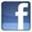 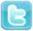 Detalii pe www.arcub.ro; www.spotlightfestival.roDescarcă aplicația ARCUB: Android și iOS! ARCUB - Centrul Cultural al Municipiului Bucureşti cultivă identitatea culturală a Capitalei din 1996. Proiectele inițiate și desfășurate de ARCUB în anii de activitate au contribuit la diversificarea vieții culturale a orașului, precum și la înscrierea acestuia în rândul marilor capitale ale lumii.ARCUB este organizatorul Festivalului Internațional al Luminii – Spotlight, Festivalului Internaţional de Teatru de Stradă – B-FIT in the Street!, al singurului festival internaţional de jazz din Capitală, Bucharest Jazz Festival, și al Zilelor Bucureștiului.